TEMAT: ROZPRZESTRZENIZNIE SIĘ ROŚLIN OKRYTONASIENNYCH.Podręcznik str. 143 - 147Temat zapisz w zeszycie. Pod tematem przepisz i uzupełnij notatkę.Owoc jest zbudowany z jednego nasienia lub kilku nasion i owocni. Nasienie i owocnia powstają z dolnej części słupka, czyli zalążni.Pomaluj na pomarańczowo owocnię mięsistą, na brązowo – owocnię suchą. Na czerwono pomaluj nasiona.              Podaj dwie funkcje owocni:a.b. 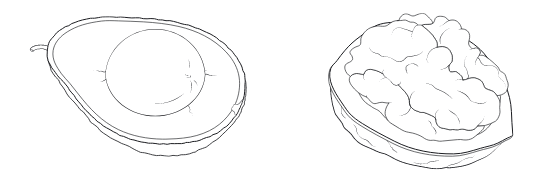 Owoce, w zależności od budowy są przenoszone przez wiatr, zwierzęta lub wodę.Uzupełnij poniższy tekst podanymi wyrazami zastosowanymi w odpowiedniej formie:
organy czepne, organy lotne, smaczne, lekkie, pachnące, barwne, suche
Owoce rozsiewane przez wiatr muszą być………………. i ………………………. 
oraz muszą posiadać …………………………………………..
Owoce mogą być przenoszone na duże odległości w układzie pokarmowym zwierząt.
Muszą przyciągać zwierzęta swoim ……………………., ……………………………
i ………………………………..Mogą posiadać………………………………..Wykonaj rysunek przedstawiający budowę nasienia rośliny okrytonasiennej. Podpisz elementy budowy.Wyjaśnij czym jest:zarodek – łupina nasienna – tkanka odżywcza (bielmo) –Jakie warunki muszą zostać spełnione, aby nasienie wykiełkowało?Rozmnażanie wegetatywne roślin polega na powstawaniu nowych osobników z fragmentów rośliny rodzicielskiej.Sposoby rozmnażania wegetatywnego (wymień z przykładami)a.b.c.d.